Type lidmaatschap (aankruisen wat van toepassing is)Huidige club: (LET OP: een overschrijfformulier dient te worden ingevuld)Betaalmethode (aankruisen wat van toepassing is)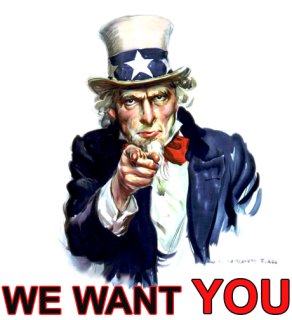 Handtekening		 DatumContactpersonen v.v. SportiefAlgemeen:				Arjan Plaisiere-mail: abel.plaisier@casema.nlJeugd:Marco Douvene-mail: marco_douven@hotmail.comInschrijfformulier lidmaatschap v.v. Sportief: welkom bij Green & WhitePersoonlijke gegevensInschrijfformulier lidmaatschap v.v. Sportief: welkom bij Green & WhitePersoonlijke gegevensAchternaamVoorletterTussenvoegselRoepnaamGeslachtGeboortedatum (DD/MM/JJJJ)ContactgegevensContactgegevensStraat + huisnummerWoonplaatsTelefoon / mobiel E-MailSpelend lidStil lidDonateurAutomatische incassoContantIBAN / Bankrekeningnr. (alleen bij automatische incasso)IBAN / Bankrekeningnr. (alleen bij automatische incasso)Contributie ‘16/’17Senior 		€ 130,00A		€ 100,00B		€   90,00C		€   80,00D		€   72,50E		€   65,00F		€   62,00Stil lid (€ 55,00)	€   72,00Donateur	€   30,00